U25-GOContents1.	U25-GO processes	41.1.	Introduction	52.	About the grant program	52.1.	About the U25-GO Program grant opportunity	53.	Grant amount and grant period	63.1.	Grants available	63.2.	Project period	64.	Eligibility criteria	64.1.	Who is eligible to apply for a grant?	64.2.	Additional eligibility requirement	74.3.	Who is not eligible to apply for a grant?	74.4.	What qualifications, skills or checks are required?	75.	What the grant money can be used for	75.1.	Eligible grant activities	75.2.	Eligible expenditure	86.	The assessment criteria	96.1.	Assessment criterion 1	96.2.	Assessment criterion 2	96.3.	Assessment criterion 3	107.	How to apply	107.1.	Attachments to the application	107.2.	Joint (consortia) applications	117.3.	Timing of grant opportunity processes	117.4.	Questions during the application process	128.	The grant selection process	128.1.	Assessment of grant applications	128.2.	Who will assess applications?	128.3.	Who will approve grants?	129.	Notification of application outcomes	139.1.	Feedback on your application	1310.	Successful grant applications	1310.1.	The grant agreement	1310.2.	Specific legislation, policies and industry standards	1310.2.1.	Child safety requirements	1410.3.	How we pay the grant	1410.4.	Grant Payments and GST	1411.	Announcement of grants	1412.	How we monitor your grant activity	1512.1.	Keeping us informed	1512.2.	Reporting	1512.2.1.	Progress reports	1512.2.2.	Ad-hoc reports	1612.2.3.	End of project report	1612.3.	Audited financial acquittal report	1612.4.	Grant agreement variations	1612.5.	Compliance visits	1712.6.	Record keeping	1712.7.	Evaluation	1712.8.	Acknowledgement	1713.	Probity		1713.1.	Enquiries and feedback	1713.2.	Conflicts of interest	1813.3.	Privacy	1813.4.	Confidential information	1913.5.	Freedom of information	2014.	Glossary		21Appendix A.	Eligible expenditure	25A.1	How we verify eligible expenditure	25A.2	Labour expenditure	25A.3	Labour on-costs and administrative overhead	26A.4	Contract expenditure	26A.5	Travel expenditure	27A.6	Participant expenditure	27A.7	Other eligible expenditure	27Appendix B.	Ineligible expenditure	28U25-GO processesThe U25-GO Program is designed to achieve Australian Government objectives This grant opportunity is part of the above grant program which contributes to the Attorney-General’s Department’s Outcome 1.6 – Criminal Justice. The Attorney-General’s Department works with stakeholders to plan and design the grant program according to the Commonwealth Grants Rules and Guidelines (CGRGs). The Department of Industry, Science and Resources (DISR/we) has been engaged to administer the grant opportunity on behalf of the Attorney-General’s Department.The grant opportunity opensWe publish the grant guidelines on business.gov.au and GrantConnect.You complete and submit a grant applicationYou complete the application form, addressing all the eligibility and assessment criteria in order for your application to be considered.We assess all grant applicationsWe assess the applications against eligibility criteria and notify you if you are not eligible. We assess eligible applications against the assessment criteria including an overall consideration of value with money and compare it to other eligible applications.We make grant recommendationsWe provide a recommendation to the Attorney-General’s Department on the merits of each eligible application. The Attorney-General’s Department provides advice to the decision maker (the Attorney-General) on the merits of each eligible application, including a recommendation for funding.Grant decisions are madeThe decision maker is the Commonwealth Attorney-General. The decision maker decides which applications are successful.We notify you of the outcomeWe advise you of the outcome of your application. We may not notify unsuccessful applicants until grant agreements have been executed with successful applicants.We enter into a grant agreementWe will enter into a grant agreement with successful applicants. The type of grant agreement is based on the nature of the grant and will be proportional to the risks involved. If you have included ineligible expenditure as part of your grant application, the value of your grant will be reduced to exclude those items from the grant agreement.Delivery of grantYou complete the grant activity as set out in your grant agreement. We manage the grant by working with you, monitoring your progress and making payments.Evaluation of the U25-GO ProgramYou will be required to undertake an evaluation of your program consistent with these guidelines. The Attorney-General’s Department will evaluate the U25-GO Program as a whole. We base this on information you provide to the Commonwealth and that we collect from various sources. IntroductionThese guidelines contain information for the U25-GO Program grants (the program).You should read this document carefully before you fill out an application.This document sets out:the purpose of the grant opportunitythe eligibility and assessment criteriahow we consider and assess grant applicationshow we notify applicants and enter into grant agreements with granteeshow we monitor and evaluate grantees’ performanceresponsibilities and expectations in relation to the opportunity.This grant opportunity and process will be administered by the Department of Industry, Science and Resources (the department/DISR/we) on behalf of the Attorney-General’s Department.We have defined key terms used in these guidelines in the glossary at section 14.You should read this document carefully before you fill out an application.About the grant programThe Proceeds of Crime Act 2002 (POCA) provides a scheme to trace, restrain and confiscate the proceeds of crime against Commonwealth Law. Assets confiscated from criminals are held within the Confiscated Assets Account (CAA). Section 298 of the POCA provides a scheme that allows for funds held within the CAA to be given back to the community to prevent and reduce the harmful effects of crime in Australia. Expenditure under this program must be for one or more of the following purposes:crime prevention measureslaw enforcement measuresmeasures relating to treatment of drug addiction, and/ordiversionary measures relating to illegal use of drugs.Grants awarded under this program will assist crime prevention. About the U25-GO Program grant opportunityGrant funding will be available over 2 years from 2024-25 to 2025-26.The grant opportunity is part of the Attorney-General’s Department Program 1.6 Criminal Justice.Funding of $13.571 million will be provided to targeted organisations for crime prevention and drug diversion programs for youth under the age of 25 at risk of engaging with the criminal justice system. It is expected that activities will be aimed at the participation of young people at-risk (primarily aged between 10-25) to prevent them from engaging in criminal activity.The organisations eligible to apply for the grant have a proven ability to target, reach and engage young people at risk, to divert them from the criminal justice system. These organisations have a strong connection with local law enforcement and a demonstrated ability to deliver youth engagement activities in line with the program objectives.The objectives of the grant opportunity are to:provide alternative pathways for young people who are at risk of being engaged in criminal and/or anti-social behaviourpromote inclusion and build community resilience and strengthen family support structures enable young people at-risk to break patterns of recidivism and cyclical engagement in criminal activityhelp young people at-risk to develop life skills to prevent them from becoming entrenched in the criminal justice system and to promote inclusion and build community resilience.The intended outcomes of the grant opportunity are:improved engagement of young people at-risk in education, work ready programs and the community more generallydecrease anti-social behaviour or engagement in criminal activity and an increase in positive community and family engagement.At the completion of the project, organisations will be required to submit an end of project report and evaluation report. These reports will capture outcomes and benefits of your project. We administer the program according to the Commonwealth Grants Rules and Guidelines (CGRGs).Grant amount and grant periodGrants availableFor this grant opportunity, grant funding of $13.571 million is available over 2 years from 2024-25.The minimum grant amount is $500,000.The maximum grant amount is $2 million.You can only submit one application for funding. If you wish to apply for funding at multiple locations, your single application must encompass the activities that will take place at each location. The grant amount will be up to 100 per cent of eligible expenditure.You are responsible for the remaining eligible and ineligible project costs.We cannot fund your project if the specific activities you are seeking funding for are already receiving funding from other Commonwealth, State, Territory or local government grants. Funding is provided on a non-ongoing basis. Project periodYou must complete your project by 31 March 2026.Eligibility criteriaWe cannot consider your application if you do not satisfy all eligibility criteria.Who is eligible to apply for a grant?To be eligible you must have an Australian Business Number (ABN) and be:a state or territory peak Police Citizens’ Youth Club (PCYC)a state or territory peak Blue Light Organisation (BLO) an organisation nominated by the Northern Territory Department of Territory Families, Housing and Communities.Where the peak PCYC or BLO from a state or territory does not wish to submit an application, the peak organisation may nominate one affiliate to submit an application. For a list of peak PCYC and BLO organisations that can nominate please see the glossary at section 14.  Joint applications are acceptable, provided you have a lead organisation who is the main driver of the project and is eligible to apply. For further information on joint applications, refer to section 7.2.Additional eligibility requirementIf you have been nominated by the peak organisation in your state or territory to submit an application, we can only accept applications where you can provide evidence of the approval from your state or territory peak organisation to submit an application.We cannot waive the eligibility criteria under any circumstances.Who is not eligible to apply for a grant?You are not eligible to apply if you are:an organisation, or your project partner is an organisation, included on the National Redress Scheme’s website on the list of ‘Institutions that have not joined or signified their intent to join the Scheme’an employer of 100 or more employees that has not complied with the Workplace Gender Equality Act (2012)a local PCYC (unless you are the only organisation in your state to receive written approval from your state peak to submit an application)a local BLO (unless you are the only organisation in your state to receive written approval from your state peak to submit an application)an organisation previously defunded by State, Territory or Australian Government agencies for performance and/or integrity reasons an organisation currently under voluntary or involuntary administration any organisation not included in section 4.1.What qualifications, skills or checks are required? If you are successful, all personnel working on the project must complete/maintain the following:police clearanceWorking with Children checkWorking with Vulnerable People registration.What the grant money can be used forEligible grant activitiesTo be eligible your project must:include one or more youth engagement activities which may occur at a single or multiple locationshave at least $500,000 in eligible expenditure.Eligible activities must directly relate to the project and involve youth engagement activities aimed at crime prevention, including but not limited to:services to youths who have been engaged with, or are at risk of becoming engaged with, the criminal justice system programs that increase the levels of engagement youths have with their local communities, by building resilience, cultural connections and skills such as:assisting young people at-risk to prepare for the workforcesupporting the personal wellbeing and mental health of young people at-riskfacilitating activities directly related to crime prevention, such as transition from detentionproviding greater opportunities for young people at-risk to positively engage in community activities, including sports or recreational extra-curricular activitiesassistance with vocational skills development, including support to address language and literacy issues, undertaking specific job training, as well as practical skills development such as gaining a driver’s licenceimproving foundation skills such as the ability to work in a team, communication skills, motivation and reliabilityengaging with families of young people at risk of entering, or that are already in contact with the criminal justice system.We may also approve other activities if there are links to how those activities meet the overall program objectives.Eligible expenditureYou can only spend the grant on eligible expenditure you have incurred on an agreed project as defined in your grant agreement.For guidance on eligible expenditure, refer to Appendix A.For guidance on ineligible expenditure, refer to Appendix B.We may update the guidance on eligible and ineligible expenditure from time to time. If your application is successful, the version in place when you submitted your application applies to your project.If your application is successful, we may ask you to verify project costs that you provided in your application. You may need to provide evidence such as quotes for major costs.Not all expenditure on your project may be eligible for grant funding. The program delegate (who is a manager within the department with responsibility for administering the program) makes the final decision on what is eligible expenditure and may give additional guidance on eligible expenditure if required.To be eligible, expenditure must:be a direct cost of the projectbe incurred by you for required project audit activities.You must incur the project expenditure between the project start and end date for it to be eligible unless stated otherwise.You may start your project from the date we notify you that your application is successful. However, we are not responsible for any expenditure you may incur until a grant agreement is executed. The Commonwealth will not be liable, and should not be held out as being liable, for any activities undertaken before the grant agreement is executed.The assessment criteriaYou must address all assessment criteria in your application. We will assess your application based on the weighting given to each criterion.  The application form asks questions that relate to the assessment criteria below. The amount of detail and supporting evidence you provide in your application should be relative to the project size, complexity and grant amount requested. You should provide evidence to support your answers. The application form displays character limits for each response.We will only consider awarding funding to applications that score at least 50 per cent against each assessment criterion.Assessment criterion 1The extent that your project will contribute to positive outcomes for youth and divert them from the criminal justice system (50 points).You should demonstrate this by describing: how your project will positively assist marginalised young people at-risk to develop life skills to prevent them from becoming entrenched in the criminal justice system, to promote inclusion and build resilience (25 points) how you will identify young people at-risk to participate in the program, what referral mechanisms are in place for involvement in the program, and an estimated number of young people at-risk that will benefit from the project (25 points). In addition to the mandatory eligibility requirement at 4.2, you must attach evidence to support your claims. Examples of what may be used to support your claims include:letter from the proposed referral partner/s (e.g. school, police) to demonstrate that the referral mechanisms are in place or will be put in placeletters from the community, partner organisations or other local stakeholders providing support that the proposed initiative will have a beneficial impact on crime and anti-social behaviour for the young people at-riskevaluations from previous similar initiatives undertaken with the young people at-riskexcerpts or documents from published studies that support that the proposed activity is established good practice in youth engagement.Assessment criterion 2How your project represents value for money (30 points). Value for money is about achieving the best available outcome for money spent. To do this you need to demonstrate your projects’ benefits compared to the estimated costs. You should demonstrate value for money by: justifying the cost of your project with respect to its scale and intended benefits. You must attach a detailed project budget, which is supported by evidence such as quotes and staffing details to validate the costs of your project (20 points)explaining the importance of the grant funding to your project, and how the grant will positively impact your project in terms of scale, timing or reach (10 points).Assessment criterion 3Your capacity, capability and resources to deliver the project (20 points)You must demonstrate this by: attaching a project plan, relative to the project size, complexity and grant amount requested, that outlines how you will manage the project and key risks (10 points). The project plan should include: details (including relevant training and qualification) of the key personnel who will manage the delivery of the project risk management strategy evaluation strategy, including how you will measure success of the project. describing your capacity to undertake program evaluation, including your experience in evaluating similar past projects (10 points).How to applyBefore applying you should read and understand these guidelines, the sample application form   the sample grant agreement and the sample evaluation templates published on business.gov.au and GrantConnect. Applicants should read all eligibility and assessment criteria closely and attach detailed evidence that supports the assessment criteria.You will need to set up an account to access our online portal.To apply, you must:complete and submit the application through the online portal provide all the information requested address all eligibility and assessment criteria include all necessary attachments.You are responsible for making sure your application is complete and accurate. Giving false or misleading information is a serious offence under the Criminal Code Act 1995 If we consider that you have provided false or misleading information we may not progress your application. If you find an error in your application after submitting it, you should call us immediately on 13 28 46.After submitting your application, we can contact you for clarification if we find an error or any missing information, including evidence that supports your eligibility/merit. Additional information should not materially change your application at the time it was submitted and therefore may be refused if deemed to be purely supplementary. You can view and print a copy of your submitted application on the portal for your own records. If you need further guidance around the application process, or if you have any issues with the portal, contact us at business.gov.au or by calling 13 28 46.Attachments to the applicationYou must provide the following documents with your application:a detailed project planevidence of the extent to which your project will contribute to positive outcomes for youths at risk and divert them from the criminal justice systema detailed project budgetevidence to validate the costs of your projectletter of support from project partner organisations (if applicable) evidence of the approval from your state or territory peak organisation to submit an application (if applicable)evidence of the approval from the Northern Territory Department of Territory Families, Housing and Communities to submit an application (if applicable). You must attach supporting documentation to the application form in line with the instructions provided within the form. You should only attach requested documents. The total of all attachments cannot exceed 20MB. We will not consider information in attachments that we do not request.Joint (consortia) applicationsWe recognise that some organisations may want to join together as a group to deliver a project. In these circumstances, you must appoint a lead organisation. Only the lead organisation can submit the application form and enter into the grant agreement with the Commonwealth. The application must identify all other members of the proposed group and include a letter of support from each of the project partners. Each letter of support should include:details of the project partneran overview of how the project partner will work with the lead organisation and any other project partners in the group to successfully complete the projectan outline of the relevant experience and/or expertise the project partner will bring to the groupthe roles/responsibilities the project partner will undertake, and the resources it will contribute (if any)details of a nominated management level contact officer.You must have a formal arrangement in place with all parties prior to execution of the grant agreement. Timing of grant opportunity processesYou can only submit an application between the published opening and closing dates. We cannot accept late applications. If you are successful, we expect you will be able to commence your project around August 2024.Table 1: Expected timing for this grant opportunity Questions during the application processIf you have any questions during the application period, contact us at business.gov.au or by calling 13 28 46.The grant selection processAssessment of grant applicationsWe first review your application against the eligibility criteria. If eligible, your application will be assessed against the assessment criteria. Only eligible applications will proceed to the merit assessment stage.Eligible applications are considered on its merits, based on:how well it meets the criteria how it compares to other applicationswhether it provides value with relevant money.When assessing the extent to which the application represents value with relevant money, we will have regard to: the overall objective/s of the grant opportunitythe evidence provided to demonstrate how your project contributes to meeting those objectivesthe relative value of the grant sought.If applications are equally scored following the merit assessment, the program delegate will consider geographic spread and the value for money achieved under each project.Who will assess applications?We assess your application against the selection criteria.Who will approve grants?The Attorney-General’s Department will provide a list of recommendations to the decision maker (the Attorney-General) on the merits of each application. The Attorney-General decides which grants to approve, taking into account the application’s assessment and the availability of grant funds.The Attorney-General’s decision is final in all matters, including:the grant approvalthe grant funding to be awardedany conditions attached to the offer of grant funding.We cannot review decisions about the merits of your application.The Attorney-General will not approve funding if:there are insufficient program funds available across relevant financial years for the programyour project does not score at least 50% against each merit criterion.Notification of application outcomesWe will advise you of the outcome of your application in writing. If you are successful, we advise you of any specific conditions attached to the grant.Feedback on your applicationIf you are unsuccessful, we will give you an opportunity to discuss the outcome with us. Successful grant applicationsThe grant agreementYou must enter into a legally binding grant agreement with the Commonwealth. The grant agreement has general terms and conditions that cannot be changed. A sample grant agreement is available on business.gov.au and GrantConnect.We will manage the grant agreement through the online portal. This includes issuing and executing the grant agreement. Execute means both you and the Commonwealth have accepted the agreement. We are not responsible for any expenditure you incur prior to the execution of a grant agreement and cannot make any payments until a grant agreement is executed.The approval of your grant may have specific conditions determined by the assessment process or other considerations made by the Attorney-General. We will identify these in the offer of grant funding. If you enter an agreement under the U25-GO Program, you cannot receive other grants for the same activities from other Commonwealth, state or territory granting programs.The Commonwealth may recover grant funds if there is a breach of the grant agreement.We will use a standard grant agreement, a copy of which is available at business.gov.au. You will have 30 days from the date of a written offer to execute this grant agreement with the Commonwealth via the Business Grants Hub portal. During this time, we will work with you to finalise details.The offer may lapse if both parties do not sign the grant agreement within this time. Under certain circumstances, we may extend this period. We base the approval of your grant on the information you provide in your application. We will review any required changes to these details to ensure they do not impact the project as approved by the Attorney-General.Specific legislation, policies and industry standardsYou must comply with all relevant laws, regulations and Australian Government sanctions in undertaking your project. You must also comply with the specific legislation/policies/industry standards that follow. It is a condition of the grant funding that you meet these requirements. We will include these requirements in your grant agreement.Child safety requirementsYou must comply with all relevant legislation relating to the employment or engagement of anyone working on the project that may interact with children, including all necessary working with children checks.You must implement the National Principles for Child Safe Organisations endorsed by the Commonwealth.You will need to complete a risk assessment to identify the level of responsibility for children and the level of risk of harm or abuse, and put appropriate strategies in place to manage those risks. You must update this risk assessment at least annually.You will also need to establish a training and compliance regime to ensure personnel are aware of, and comply with, the risk assessment requirements, relevant legislation including mandatory reporting requirements and the National Principles for Child Safe Organisations.You will be required to provide an annual statement of compliance with these requirements in relation to working with children.How we pay the grantThe grant agreement will state the maximum grant amount we will pay. We will not exceed the maximum grant amount under any circumstances. If you incur extra costs, you must meet them yourself.We will make payments according to an agreed schedule set out in the grant agreement. Payments are subject to satisfactory progress on the project.The payment is provided on a non-ongoing basis. Grant Payments and GSTIf you are registered for the Goods and Services Tax (GST), where applicable we will add GST to your grant payment and provide you with a recipient created tax invoice. You are required to notify us if your GST registration status changes during the project period. GST does not apply to grant payments to government related entities.Grants are assessable income for taxation purposes, unless exempted by a taxation law. We recommend you seek independent professional advice on your taxation obligations or seek assistance from the Australian Taxation Office. We do not provide advice on tax.Announcement of grantsIf successful, your grant will be listed on the GrantConnect website 21 calendar days after the date of effect. We will publish non-sensitive details of successful projects on GrantConnect. We are required to do this by the Commonwealth Grants Rules and Guidelines, Section 5.3. We may also publish this information on business.gov.au. This information may include:name of your organisationtitle of the projectdescription of the project and its aimsamount of grant funding awardedAustralian Business Numberbusiness locationyour organisation’s industry sector.How we monitor your grant activityKeeping us informedYou should let us know if anything is likely to affect your project or organisation. We need to know of any key changes to your organisation or its business activities, particularly if they affect your ability to complete your project, carry on business and pay debts due.You must also inform us of any changes to your:nameaddressesnominated contact detailsbank account details. If you become aware of a breach of terms and conditions under the grant agreement, you must contact us immediately. You must notify us of events relating to your project and provide an opportunity for the Attorney-General or their representative to attend.ReportingYou must submit reports in line with the grant agreement. We will provide the requirements for these reports as appendices in the grant agreement. We will remind you of your reporting obligations before a report is due. We will expect you to report on:progress against agreed project milestones and outcomesproject expenditure, including expenditure of grant fundsimpact of your project against the objectives of this grant opportunity. The amount of detail you provide in your reports should be relative to the project size, complexity and grant amount. We will monitor the progress of your project by assessing reports you submit and may conduct site visits to confirm details of your reports if necessary. Occasionally we may need to re-examine claims, seek further information or request an independent audit of claims and payments. Progress reportsProgress reports must:include details of your progress towards completion of agreed project activitiesshow the total eligible expenditure incurred to dateinclude evidence of expenditurebe submitted by the report due date (you can submit reports ahead of time if you have completed relevant project activities).We will only make grant payments when we receive satisfactory progress reports. You must discuss any project or milestone reporting delays with us as soon as you become aware of them. Ad-hoc reportsWe may ask you for ad-hoc reports on your project. This may be to provide an update on progress, or any significant delays or difficulties in completing the project.End of project reportWhen you complete the project, you must submit an end of project report.End of project reports must:include the agreed evidence as specified in the grant agreementidentify the total eligible expenditure incurred for the projectinclude a declaration that the grant money was spent in accordance with the grant agreement and to report on any underspends of the grant moneybe submitted by the report due date. Audited financial acquittal reportWe will ask you to provide an independent audit report. An audit report will verify that you spent the grant in accordance with the grant agreement. The audit report requires you to prepare a statement of grant income and expenditure. The report template is available on business.gov.au and GrantConnect.Grant agreement variationsWe recognise that unexpected events may affect project progress. In these circumstances, you can request a variation to your grant agreement, including:changing project milestonesextending the timeframe for completing the project but within the maximum time period allowed in program guidelineschanging project activities.The program does not allow for an increase of grant funds.If you want to propose changes to the grant agreement, you must put them in writing before the project  end date. You can submit a variation request via our online portal.If a delay in the project causes milestone achievement and payment dates to move to a different financial year, you will need a variation to the grant agreement. We can only move funds between financial years if there is enough program funding in the relevant year to allow for the revised payment schedule. If we cannot move the funds, you may lose some grant funding.You should not assume that a variation request will be successful. We will consider your request based on factors such as:how it affects the project outcomeconsistency with the program policy objective, grant opportunity guidelines and any relevant policies of the departmentchanges to the timing of grant paymentsavailability of program funds.Compliance visitsWe may visit you during the project period, or at the completion of your project to review your compliance with the grant agreement. We will provide you with reasonable notice of any compliance visit.Record keepingWe may also inspect the records you are required to keep under the grant agreement. EvaluationAttorney-General’s Department will evaluate the grant opportunity to measure how well the outcomes and objectives have been achieved. We may use information from your application and project reports for this purpose. You must participate in the evaluation through provision of completed evaluation templates in line with evaluation templates provided on business.gov.au. We may also interview you, or ask you for more information to help us understand how the grant impacted you and to evaluate how effective the program was in achieving its outcomes.We may contact you up to two years after you finish your project for more information to assist with this evaluation. AcknowledgementIf you make a public statement about a project funded under the program, including in a brochure or publication, you must acknowledge the grant by using the following:‘This project received grant funding from the Australian Government.’ProbityWe will make sure that the grant opportunity process is fair, according to the published guidelines, incorporates appropriate safeguards against fraud, unlawful activities and other inappropriate conduct and is consistent with the CGRGs.Enquiries and feedbackFor further information or clarification, you can contact us on 13 28 46 or by web chat or through our online enquiry form on business.gov.au.We may publish answers to your questions on our website as Frequently Asked Questions.Our Customer Service Charter is available at business.gov.au. We use customer satisfaction surveys to improve our business operations and service.If you have a complaint, call us on 13 28 46. We will refer your complaint to the appropriate manager.If you are not satisfied with the way we handle your complaint, you can contact: General Manager External Programs Branch
Business Grants Hub and Integrity DivisionDepartment of Industry, Science and ResourcesGPO Box 2013
CANBERRA ACT 2601You can also contact the Commonwealth Ombudsman with your complaint (call 1300 362 072). There is no fee for making a complaint, and the Ombudsman may conduct an independent investigation.Conflicts of interestAny conflicts of interest could affect the performance of the grant opportunity and/or program. There may be a conflict of interest, or perceived conflict of interest, if our staff, any member of a committee or advisor and/or you or any of your personnel:has a professional, commercial or personal relationship with a party who is able to influence the application selection process, such as an Australian Government officer has a relationship with or interest in, an organisation, which is likely to interfere with or restrict the applicants from carrying out the proposed activities fairly and independently orhas a relationship with, or interest in, an organisation from which they will receive personal gain because the organisation receives a grant under the grant program/grant opportunity.As part of your application, we will ask you to declare any perceived or existing conflicts of interests or confirm that, to the best of your knowledge, there is no conflict of interest.If you later identify an actual, apparent, or perceived conflict of interest, you must inform us in writing immediately. Conflicts of interest for Australian Government staff are handled as set out in the Australian Public Service Code of Conduct (Section 13(7)) of the Public Service Act 1999. Committee members and other officials including the decision maker must also declare any conflicts of interest.We publish our conflict of interest policy on the department’s website. The Commonwealth policy entity also publishes a conflict of interest policy on its website. PrivacyUnless the information you provide to us is:confidential information as per belowpersonal information as per below.We may share the information with other government agencies for a relevant Commonwealth purpose such as:to improve the effective administration, monitoring and evaluation of Australian Government programsfor researchto announce the awarding of grants.We must treat your personal information according to the Australian Privacy Principles (APPs) and the Privacy Act 1988 (Cth). This includes letting you know:what personal information we collectwhy we collect your personal information to whom we give your personal information.We may give the personal information we collect from you to our employees and contractors, and other Commonwealth employees and contractors, so we can:manage the programresearch, assess, monitor and analyse our programs and activities.The Commonwealth may:announce the names of successful applicants to the publicpublish personal information on the department’s websites.You may read our Privacy Policy on the department’s website for more information on:what is personal informationhow we collect, use, disclose and store your personal informationhow you can access and correct your personal information.Confidential informationOther than information available in the public domain, you agree not to disclose to any person, other than us, any confidential information relating to the grant application and/or agreement, without our prior written approval. The obligation will not be breached where you are required by law, Parliament or a stock exchange to disclose the relevant information or where the relevant information is publicly available (other than through breach of a confidentiality or non-disclosure obligation).We may at any time, require you to arrange for you; or your employees, agents or subcontractors to give a written undertaking relating to nondisclosure of our confidential information in a form we consider acceptable. We will treat the information you give us as sensitive and therefore confidential if it meets all of the following conditions:you clearly identify the information as confidential and explain why we should treat it as confidentialthe information is commercially sensitivedisclosing the information would cause unreasonable harm to you or someone elseyou provide the information with an understanding that it will stay confidential.We may disclose confidential information:to our Commonwealth employees and contractors, to help us manage the program effectivelyto the Auditor-General, Ombudsman or Privacy Commissionerto the Attorney-General or other Commonwealth Ministersto a House or a Committee of the Australian Parliament.We may also disclose confidential information ifwe are required or authorised by law to disclose ityou agree to the information being disclosedsomeone other than us has made the confidential information public.Freedom of informationAll documents in the possession of the Australian Government, including those about the program, are subject to the Freedom of Information Act 1982 (Cth) (FOI Act).The purpose of the FOI Act is to give members of the public rights of access to information held by the Australian Government and its entities. Under the FOI Act, members of the public can seek access to documents held by the Australian Government. This right of access is limited only by the exceptions and exemptions necessary to protect essential public interests and private and business affairs of persons in respect of whom the information relates.If someone requests a document under the FOI Act, we will release it (though we may need to consult with you and/or other parties first) unless it meets one of the exemptions set out in the FOI Act.GlossaryEligible expenditureThis section provides guidance on the eligibility of expenditure.The program delegate makes the final decision on what is eligible expenditure and may give additional guidance on eligible expenditure if required.To be eligible, expenditure must:be incurred by you within the project periodbe a direct cost of the project be incurred by you to undertake required project audit activities (where applicable)meet the eligible expenditure guidelines.How we verify eligible expenditureIf your application is successful, we may ask you to verify the project budget that you provided in your application when we negotiate your grant agreement. You may need to provide evidence such as quotes for major costs. The grant agreement will include details of the evidence you may need to provide when you achieve certain milestones in your project. This may include evidence related to eligible expenditure.If requested, you will need to provide the agreed evidence along with your progress reports.You must keep payment records of all eligible expenditure, and be able to explain how the costs relate to the agreed project activities. At any time, we may ask you to provide records of the expenditure you have paid. If you do not provide these records when requested, the expense may not qualify as eligible expenditure. At the end of the project, you will be required to provide an independent financial audit of all eligible expenditure from the project.Labour expenditureEligible labour expenditure for the grant covers the direct labour costs of employees you directly employ on the core elements of the project. We consider a person an employee when you pay them a regular salary or wage, out of which you make regular tax instalment deductions.We consider costs for technical, but not administrative, project management activities eligible labour expenditure. However, we limit these costs to 10 per cent of the total amount of eligible labour expenditure claimed.We do not consider labour expenditure for leadership or administrative staff (such as CEOs, CFOs, accountants and lawyers) as eligible expenditure, even if they are doing project management tasks.Eligible salary expenditure includes an employee’s total remuneration package as stated on their Pay As You Go (PAYG) Annual Payment Summary submitted to the ATO. We consider salary-sacrificed superannuation contributions as part of an employee’s salary package if the amount is more than what the Superannuation Guarantee requires.The maximum salary for an employee, director or shareholder, including packaged components that you can claim through the grant is $175,000 per financial year. For periods of the project that do not make a full financial year, you must reduce the maximum salary amount you claim proportionally.You can only claim eligible salary costs when an employee is working directly on agreed project activities during the agreed project period. Labour on-costs and administrative overheadYou may increase eligible salary costs by an additional 30 per cent allowance to cover on-costs such as employer paid superannuation, payroll tax, workers compensation insurance, and overheads such as office rent and the purchase or provision of computing equipment directly required or related to the delivery of the projectYou should calculate eligible salary costs using the formula below:You cannot calculate labour costs by estimating the employee’s worth. If you have not exchanged money (either by cash or bank transactions) we will not consider the cost eligible. 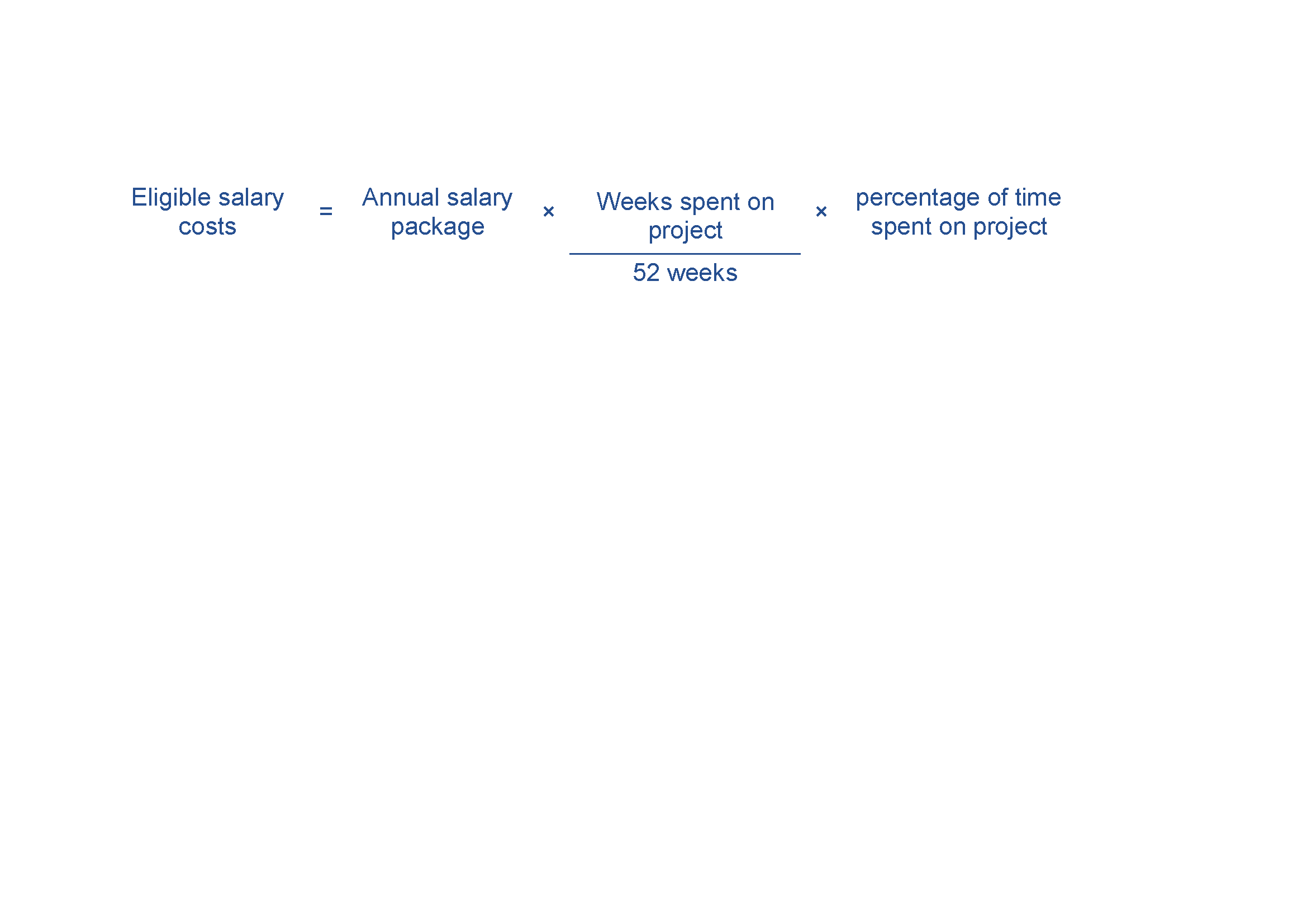 Evidence you will need to provide can include:details of all personnel working on the project, including name, title, function, time spent on the project and salaryATO payment summaries, pay slips and employment contracts.Contract expenditureEligible contract expenditure is the cost of any agreed project activities that you contract others to do. These can include contracting:another organisationan individual who is not an employee, but engaged under a separate contract.All contractors must have a written contract prior to starting any project work—for example, a formal agreement, letter or purchase order which specifies:the nature of the work they perform the applicable fees, charges and other costs payable.Invoices from contractors must contain:a detailed description of the nature of the workthe hours and hourly rates involvedany specific plant expenses paid. Invoices must directly relate to the agreed project, and the work must qualify as an eligible expense. The costs must also be reasonable and appropriate for the activities performed.We will require evidence of contractor expenditure that may include:an exchange of letters (including email) setting out the terms and conditions of the proposed contract workpurchase orderssupply agreementsinvoices and payment documents.You must ensure all project contractors keep a record of the costs of their work on the project. We may require you to provide a contractor’s records of their costs of doing project work. If you cannot provide these records, the relevant contract expense may not qualify as eligible expenditure.Travel expenditureEligible travel may include domestic travel limited to the reasonable cost of accommodation and transportation required to conduct agreed project and collaboration activities in Australia.Eligible air transportation is limited to the economy class fare for each sector travelled; where non-economy class air transport is used only the equivalent of an economy fare for that sector is eligible expenditure. Where non-economy class air transport is used, the grantee will require evidence showing what an economy airfare costs at the time of travel.Participant expenditureEligible participant expenditure is the cost of subsidising, in part or full, expenses of youths participating in project activities. Eligible participant expenditure may include:reasonable travel expenses including accommodation, meals, ground transport and airfares for youths and chaperons where needed who are participating in project activitiesregistration costs for events if applicable.Other eligible expenditureOther eligible expenditures for the project may include:education and training materials for participants that are primarily used for project activities tablets for use by participants that are primarily used for project activities rental costs for buildings, facilities or venues specifically used for project activities (this does not include your own premises or office space)costs of running workshops, camps and events for youth participants including reasonable associated costs such as catering and cleaningsports equipment, including clothing and accessories, primarily used for project activities lease of motor vehicles to assist the carrying out of the project activities with youth participantswork experience costs including clothing and equipmentevaluation costs up to 1 per cent of total eligible project expenditurefinancial auditing of project expenditure, the cost of an independent audit of project expenditure (where we request one) up to a maximum of 1 per cent of total eligible project expenditure.Other specific expenditures may be eligible as determined by the program delegate.Evidence you need to supply can include supplier contracts, purchase orders, invoices and supplier confirmation of payments.Ineligible expenditureThis section provides guidance on what we consider ineligible expenditure.The program delegate may impose limitations or exclude expenditure, or further include some ineligible expenditure listed in these guidelines in a grant agreement or otherwise by notice to you.Examples of ineligible expenditure include:activities, equipment or supplies that are already being supported through other sourcescosts incurred prior to us notifying you that the application is successful any in-kind contributions financing costs, including interestmajor capital expenditureexpenditure for the purchase of assets of ICT hardware such as office furniture and equipment, motor vehicles, desktop or laptop computers, printers or photocopiers (unless specified in Appendix A) costs involved in the purchase or upgrade/hire of software, including user licences (unless it directly relates to the project)construction, renovation or extension of facilities such as buildingslarge-scale capital equipment and capital workscosts such as rental, renovations and utilities other than rental costs included in Appendix A that relate to rental costs for buildings, facilities or venues specifically used for project activitiesorganisational staff training and development costsinsurance costs (the participants must hold adequate insurance or similar coverage for any liability arising as a result of its participation in funded activities)debt financingcosts related to obtaining resources used on the project, including interest on loans, job advertising and recruiting, and contract negotiationsmaintenance costscosts of purchasing, leasing, depreciation of, or development of landroutine operating expenses not accounted as labour on-costs – including communications, accommodation, overheads and consumables, e.g. paper, printer cartridges, office supplies ongoing upgrades, updates and maintenance of existing ICT systems and computing facilities, recurring or ongoing operational expenditure (including annual maintenance, rent, water and rates, postage, legal and accounting fees and bank charges)costs related to preparing the grant application, preparing any project reports (except costs of independent audit reports we require) and preparing any project variation requestsoverseas travel costsfund raising or sponsorship costscontingency costs.This list is not exhaustive and applies only to the expenditure of the grant funds. Other costs may be ineligible where we decide that they do not directly support the achievement of the planned outcomes for the project or that they are contrary to the objective of the program.You must ensure you have adequate funds to meet the costs of any ineligible expenditure associated with the project.Opening date:18 June 2024Closing date and time:5pm Australian Eastern Standard Time on 11 July 2024Please take account of time zone differences when submitting your application.Commonwealth policy entity:Attorney-General’s DepartmentAdministering entity:Department of Industry, Science and Resources (DISR)Enquiries:If you have any questions, contact us on 13 28 46.Date guidelines released:18 June 2024Type of grant opportunity:Targeted competitiveActivityTimeframeAssessment of applications4 weeks Approval and announcement of successful applicants 4 weeks Negotiations and award of grant agreements3 weeks Earliest start date of project When you are notified your application is successfulProject completion date31 March 2026TermDefinitionadministering entityWhen an entity that is not responsible for the policy, is responsible for the administration of part or all of the grant administration processes.application formThe document issued by the program delegate that applicants use to apply for funding under the program.assessment criteriaThe specified principles or standards, against which applications will be judged. These criteria are also used to assess the merits of proposals and, in the case of a competitive grant opportunity, to determine application ranking.Commonwealth Grants Rules and Guidelines (CGRGs)Establish the overarching Commonwealth grants policy framework and articulate the expectations for all non-corporate Commonwealth entities in relation to grants administration. Under this overarching framework, non-corporate Commonwealth entities undertake grants administration based on the mandatory requirements and key principles of grants administration. completion dateThe expected date that the grant activity must be completed and the grant spent by date of effectCan be the date on which a grant agreement is signed or a specified starting date. Where there is no grant agreement, entities must publish information on individual grants as soon as practicable. Department The Department of Industry, Science and Resources.decision makerThe Commonwealth Attorney-Generaleligible activitiesThe activities undertaken by a grantee in relation to a project that are eligible for funding support as set out in 5.1.eligible applicationAn application or proposal for grant funding under the program that the program delegate has determined is eligible for assessment in accordance with these guidelines.eligibility criteriaRefer to the mandatory criteria which must be met to qualify for a grant. Assessment criteria may apply in addition to eligibility criteria.eligible expenditureThe expenditure incurred by a grantee on a project and which is eligible for funding support as set out in 5.2.eligible expenditure guidanceThe guidance that is provided at Appendix A.General ManagerPosition title for Senior Executive Service level staff within DISR.grant For the purposes of the CGRGs, a ‘grant’ is an arrangement for the provision of financial assistance by the Commonwealth or on behalf of the Commonwealth:under which relevant money or other Consolidated Revenue Fund (CRF) money is to be paid to a grantee other than the Commonwealth; andwhich is intended to help address one or more of the Australian Government’s policy outcomes while assisting the grantee achieve its objectives. grant activity/activitiesRefers to the project/tasks/services that the grantee is required to undertakegrant agreementA legally binding contract that sets out the relationship between the Commonwealth and a grantee for the grant funding, and specifies the details of the grant.grant funding or grant fundsThe funding made available by the Commonwealth to grantees under the program.grant opportunityRefers to the specific grant round or process where a Commonwealth grant is made available to potential grantees. Grant opportunities may be open or targeted, and will reflect the relevant grant selection process.grant programA ‘program’ carries its natural meaning and is intended to cover a potentially wide range of related activities aimed at achieving government policy outcomes. A grant program is a group of one or more grant opportunities under a single Attorney-General’s Department Portfolio Budget Statement Program.GrantConnectThe Australian Government’s whole-of-government grants information system, which centralises the publication and reporting of Commonwealth grants in accordance with the CGRGs.granteeThe individual/organisation which has been selected to receive a grantpeak PCYC and BLO organisationsCanberra Police Community Youth Club Inc.Police Citizens Youth Clubs NSW Ltd.Queensland Blue Light Association Inc.Queensland Police-Citizens Youth Welfare AssociationBlue Light SA Inc.Tasmanian Association Police and Community Youth Clubs Inc.Blue Light Victoria Inc. Victorian Police & Citizens Youth Clubs Inc. Western Australian Police and Community Youth Centres Inc., andan organisation nominated by the Northern Territory Department of Territory Families, Housing and Communitiespersonal informationHas the same meaning as in the Privacy Act 1988 (Cth) which is:Information or an opinion about an identified individual, or an individual who is reasonably identifiable:whether the information or opinion is true or not; andwhether the information or opinion is recorded in a material form or not.program delegateA manager within the department with responsibility for administering the program.program funding or program fundsThe funding made available by the Commonwealth for the program.projectA project described in an application for grant funding under the program.selection criteriaComprises of eligibility criteria and assessment criteria.value with moneyValue with money in this document refers to ‘value with relevant money’ which is a judgement based on the grant proposal representing an efficient, effective, economical and ethical use of public resources and determined from a variety of considerations.When administering a grant opportunity, an official should consider the relevant financial and non-financial costs and benefits of each proposal including, but not limited to:the quality of the project proposal and activities;fitness for purpose of the proposal in contributing to government objectives;that the absence of a grant is likely to prevent the grantee and government’s outcomes being achieved; andthe potential grantee’s relevant experience and performance history.young people at-riskYoung people (primarily aged between 10-25) at risk refers to individuals who have been referred to the program in an effort to reduce engagement with the youth justice and/or criminal justice system (justice system). A referral to the program can occur for those who have met the following criteria (including, but not limited to):engaging in or have had some contact with the justice system;displayed offending behaviours and are likely to come into contact with the justice system;have a history of behavioural concerns at home and/or at school that may lead to offending behaviour;association with individuals engaged in offending behaviours or the justice system including gangs or other organised crime groups.